Актуальные вопросы учета ценных бумаг1. Особенности учета операций с облигациями у эмитента в соответствии                    с НСБУ № 74.1.1. Бухгалтерский учет и налогообложение у эмитента при первичном размещении, выкупе, повторной продаже облигаций собственного выпуска и их погашении. Выплата эмитентом дохода по облигациям их владельцам.1.2. Отражение расходов, связанных с эмиссией облигаций, на счетах учета и при налогообложении.1.3. Особенности отражения в бухгалтерском и налоговом учете выпуска и погашения жилищных облигаций.1.4. Выбор валюты расчетов при размещении и погашении облигаций, выплате дохода по облигациям при взаимоотношениях с резидентами и нерезидентами Республики Беларусь.2. Актуальные вопросы учета эмиссионных ценных бумаг у владельцев.2.1. Классификация ценных бумаг как финансовых инструментов в качестве учитываемых по амортизированной и по справедливой стоимости, порядок документального оформления принятого решения по классификации. 2.2. Учет приобретения, изменения стоимости в период нахождения на балансе и реализации (погашения) ценных бумаг, учитываемых по амортизированной стоимости.2.3. Учет приобретения, изменения стоимости в период нахождения на балансе и реализации (погашения) ценных бумаг, учитываемых по справедливой стоимости.2.4. Вопросы переоценки ценных бумаг в связи с изменением их рыночной цены и изменением курса иностранных валют по ценным бумагам. Номинированным в иностранной валюте. Создание и использование резервов на покрытие возможных убытков по ценным бумагам, под обесценение финансовых вложений в ценные бумаги.2.5. Налоговый учет приобретения и реализации (погашения) ценных бумаг. Порядок применения освобождения по налогу на прибыль по операциям с ценными бумагами.Лектор:Статкевич Виктор Геннадьевич, аудитор, советник по налоговым и финансовым вопросам юридической компании REVERA, член экспертного совета Ассоциации налогоплательщиков. Будем рады видеть Вас на нашем мероприятии!Смотрите анонсы мероприятий и другую полезную информацию на страницах ilex.by                                                                           и в соцсетях:                      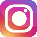 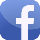 ООО «ЮрСпектр»Почтовый адрес: 220079, г. Минск, а/я 220Тел./факс (многоканальный): 308-28-28Р/с BY53POIS30120001127801933005в ЦБУ № 17 ОАО «Паритетбанк»,БИК POISBY2X, УНН 101528828, ОКПО 37521934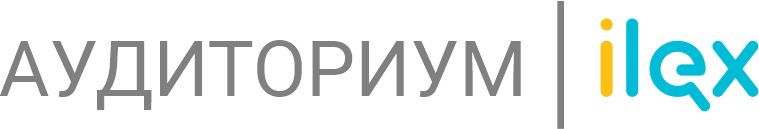 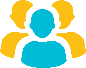 Целевая аудитория: главные бухгалтеры, бухгалтеры организаций, осуществляющих эмиссию (выдачу) или приобретение акций, облигаций, векселей (кроме банков и небанковских кредитно-финансовых организаций).27 сентября 2021 года9.30 – 13.30Аудиториум ilexУчастие оформляется договором и актом оказанных услуг. Доступна возможность обмена электронными документами за услугу на сервисе podpis.by. 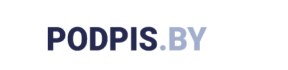 